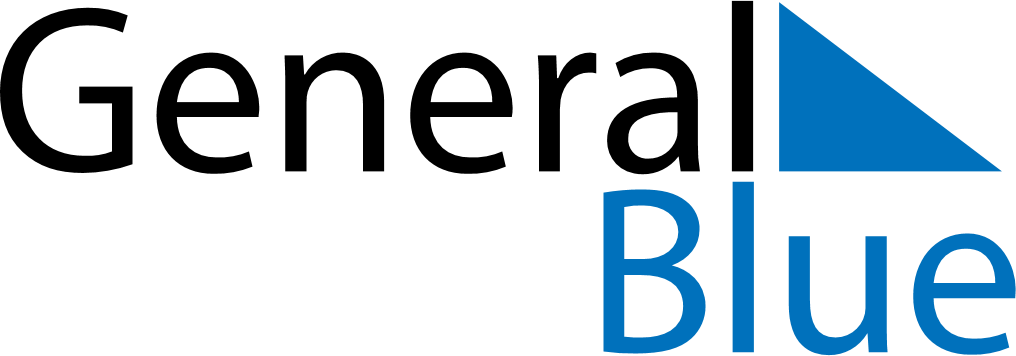 August 2024August 2024August 2024August 2024August 2024August 2024Woodend, Canterbury, New ZealandWoodend, Canterbury, New ZealandWoodend, Canterbury, New ZealandWoodend, Canterbury, New ZealandWoodend, Canterbury, New ZealandWoodend, Canterbury, New ZealandSunday Monday Tuesday Wednesday Thursday Friday Saturday 1 2 3 Sunrise: 7:41 AM Sunset: 5:29 PM Daylight: 9 hours and 47 minutes. Sunrise: 7:40 AM Sunset: 5:30 PM Daylight: 9 hours and 50 minutes. Sunrise: 7:39 AM Sunset: 5:31 PM Daylight: 9 hours and 52 minutes. 4 5 6 7 8 9 10 Sunrise: 7:38 AM Sunset: 5:32 PM Daylight: 9 hours and 54 minutes. Sunrise: 7:36 AM Sunset: 5:33 PM Daylight: 9 hours and 56 minutes. Sunrise: 7:35 AM Sunset: 5:34 PM Daylight: 9 hours and 59 minutes. Sunrise: 7:34 AM Sunset: 5:35 PM Daylight: 10 hours and 1 minute. Sunrise: 7:33 AM Sunset: 5:36 PM Daylight: 10 hours and 3 minutes. Sunrise: 7:31 AM Sunset: 5:38 PM Daylight: 10 hours and 6 minutes. Sunrise: 7:30 AM Sunset: 5:39 PM Daylight: 10 hours and 8 minutes. 11 12 13 14 15 16 17 Sunrise: 7:28 AM Sunset: 5:40 PM Daylight: 10 hours and 11 minutes. Sunrise: 7:27 AM Sunset: 5:41 PM Daylight: 10 hours and 13 minutes. Sunrise: 7:26 AM Sunset: 5:42 PM Daylight: 10 hours and 16 minutes. Sunrise: 7:24 AM Sunset: 5:43 PM Daylight: 10 hours and 18 minutes. Sunrise: 7:23 AM Sunset: 5:44 PM Daylight: 10 hours and 21 minutes. Sunrise: 7:21 AM Sunset: 5:45 PM Daylight: 10 hours and 23 minutes. Sunrise: 7:20 AM Sunset: 5:46 PM Daylight: 10 hours and 26 minutes. 18 19 20 21 22 23 24 Sunrise: 7:18 AM Sunset: 5:47 PM Daylight: 10 hours and 29 minutes. Sunrise: 7:17 AM Sunset: 5:48 PM Daylight: 10 hours and 31 minutes. Sunrise: 7:15 AM Sunset: 5:49 PM Daylight: 10 hours and 34 minutes. Sunrise: 7:14 AM Sunset: 5:50 PM Daylight: 10 hours and 36 minutes. Sunrise: 7:12 AM Sunset: 5:52 PM Daylight: 10 hours and 39 minutes. Sunrise: 7:10 AM Sunset: 5:53 PM Daylight: 10 hours and 42 minutes. Sunrise: 7:09 AM Sunset: 5:54 PM Daylight: 10 hours and 44 minutes. 25 26 27 28 29 30 31 Sunrise: 7:07 AM Sunset: 5:55 PM Daylight: 10 hours and 47 minutes. Sunrise: 7:05 AM Sunset: 5:56 PM Daylight: 10 hours and 50 minutes. Sunrise: 7:04 AM Sunset: 5:57 PM Daylight: 10 hours and 53 minutes. Sunrise: 7:02 AM Sunset: 5:58 PM Daylight: 10 hours and 55 minutes. Sunrise: 7:00 AM Sunset: 5:59 PM Daylight: 10 hours and 58 minutes. Sunrise: 6:59 AM Sunset: 6:00 PM Daylight: 11 hours and 1 minute. Sunrise: 6:57 AM Sunset: 6:01 PM Daylight: 11 hours and 4 minutes. 